GIŻYCKI  FESTIWAL  ŻEGLARSTWA  LODOWEGOZawiadomienie o regatachMistrzostwa Polski w Windsurfingu Zimowym, 10-12.02.2017 ORGANIZATORMBSW/UKŻR Giżycko/ Ekomarina Giżycko.Akwen: J. Niegocin.Port regat; Ekomarina 11-500 Giżycko, ul. Dąbrowskiego 14 PRZEPISYRegaty zostaną rozegrane zgodnie z „przepisami” zdefiniowanymi w Przepisach Regatowych Żeglarstwa ISAF 2017-2020 i przepisami PSW, Windsurfingu Lodowego.WARUNKI uczestnictwa, zgłoszenia, wpisowe- dowód wpłaty wpisowego;- aktualne badania lekarskie;-  licencje sportową zawodnika PZŻ;- ubezpieczenie OC na sumę gwarancyjną min. 1 500 000 EUR:- certyfikat nadania numeru klasowego, dopuszcza się oznakowanie numerem klasowym  na kamizelkach odblaskowych;- licencję PZŻ na reklamowanie indywidualne (jeśli dotyczy).3.1. W regatach mogą uczestniczyć zawodnicy posiadający uprawnienia wynikające                           z  Kodeksu Uprawnień ISAF.3.2. Regaty rozegrane zostaną w następujących klasach: Windsurfing Zimowy – konkurencje: Kobiety, Senior, Junior, Junior Młodszy, Młodzik / żagiel do 5,8 m²/.3.3.Zgłoszenia do regat na załączonych formularzach należy przesłać do  mbsw@gizycko.info.pl                                                                                                              3.4. Zgłoszenia ostateczne w miejscu regat należy dokonać w biurze regat w dniu 10.02.2017 w godz. 09.00-10.30. Zawodnicy, którzy nie dopełnią procedury zgłoszeniowej                           w powyższym terminie, podlegają wpłacie wpisowego podwyższonej 0 50%.3.5. Wpisowe do regat wynosi:PROGRAM REGATPlanuje się rozegranie do 12 wyścigów.W ostatnim dniu regat sygnał ostrzeżenia nie może być podany później niż o godz. 14:00. INSTRUKCJA ŻEGLUGI, pomiary, trasy, formatInstrukcja żeglugi oraz Dodatek PSW będą dostępne po zakończeniu procedury zgłoszeniowej w biurze regat.Pomiary będą polegały na sprawdzeniu i zapisaniu rozmiaru żagli i sprawdzeniu oznakowania żagli zgodnie z przepisami ISAF.						Wyścigi rozgrywane będą na trasie pod wiatr i z wiatrem.   SYSTEM KARZgodnie z przepisami PSW, Windsurfingu Lodowego.PUNKTACJARegaty zostaną uznane za ważne po rozegraniu 1 wyścigu.W przypadku rozegrania mniej niż 5 wyścigów, wszystkie wyniki w serii wyścigów liczone są do jego punktacji końcowej.W przypadku rozegrania 5 wyścigów, jeden najgorszy rezultat  będzie odrzucony przy rozegraniu 9 wyścigów, dwa najgorsze rezultaty zostaną odrzucone. PRAWA DO WIZERUNKUZgłaszając się do regat zawodnik wyraża zgodę na bezpłatne wykorzystanie swego wizerunku przez Organizatorów i sponsorów podczas zdjęć, filmów i innych reprodukcji w czasie trwania regat oraz we wszystkich materiałach dotyczących regat.NAGRODY- puchary, dyplomy.ZASTRZEŻENIE ODPOWIEDZIALNOŚCIWszyscy uczestnicy biorą udział w regatach na własną odpowiedzialność. Żadna                      z czynności wykonana lub niewykonana przez organizatorów nie zwalnia uczestników regat od ponoszenia odpowiedzialności za jakąkolwiek szkodę spowodowaną przez zawodnika lub jego ślizg, wynikającą z udziału w regatach.OSOBY DO KONTAKTU- Wojciech Caban – 665 911 309- Dariusz Klimaszewski – 509 805 635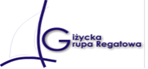                                                                          Organizator					                 W. Caban/D. KlimaszewskikategoriawpisoweK, S, J, Jm80 zł. Młodzik60 zł.10.02.2017piątek09.00-10.3012.00-15.00ZgłoszeniaWyścigi11.02.2017sobota11.00-15.00Wyścigi12.02.2017niedziela11.00-14.0016.00WyścigiZakończenie regat